د. حسن رؤوف موسىكيف ننشأ موقع الكتروني على:Webs.com E-mail: soso_toula@live.comwww.hsn-hassan.webs.com اولا: ادخلو على الموقع: www.webs.com 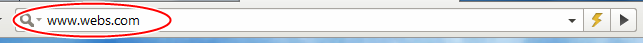 هذه هي واجهة الموقع: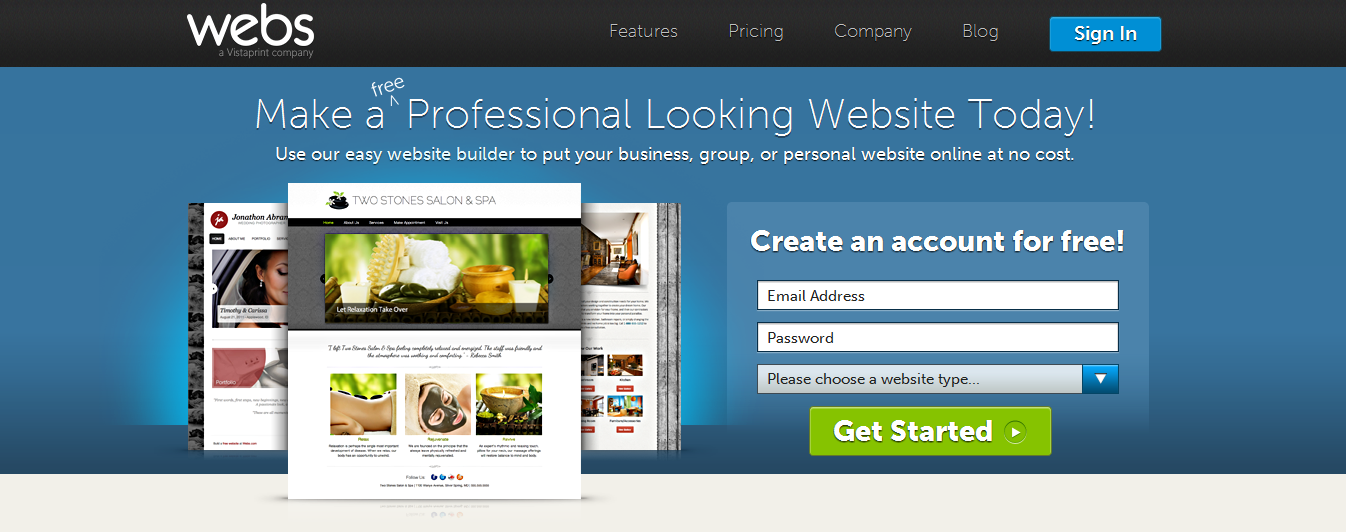 و الان قوموا بتعبئة الخانات:e-mail AddressPasswordو وضع او حالة صفحتكم: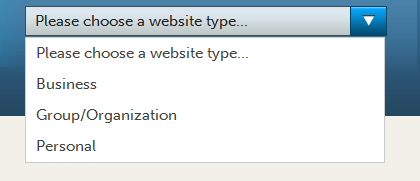 و الان اضغطوا على زر Get Started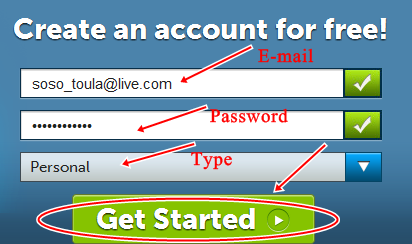 ومن ثم نبدأ بتعبئة الخطوات:1- setup your account2- selection of the theme3- choosing pagesنبدأ بملأ الخانات اولا عنوان الصفحة ثم تحت اي عنوان هذه الصفحة او ماهو موضوعها..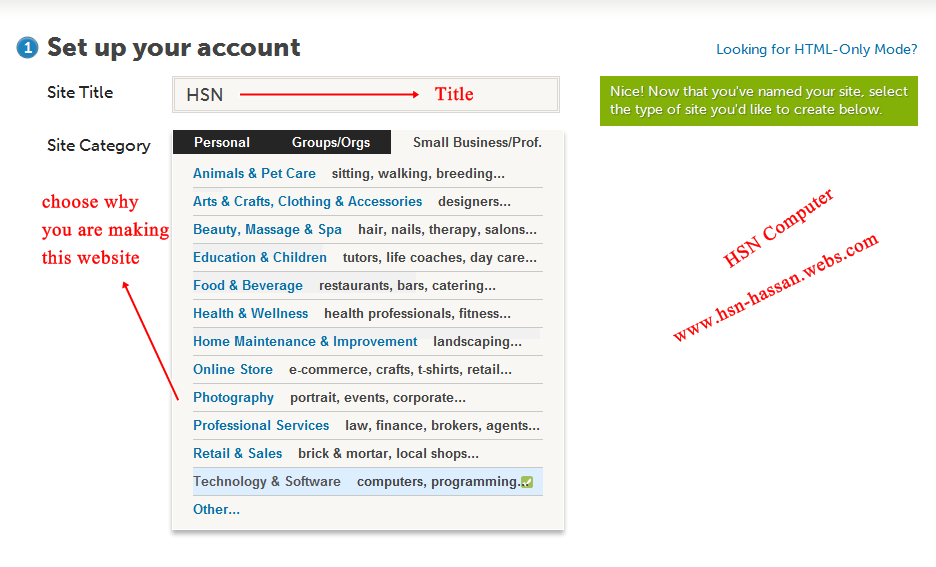 ثانيا اختار شكل موقعك: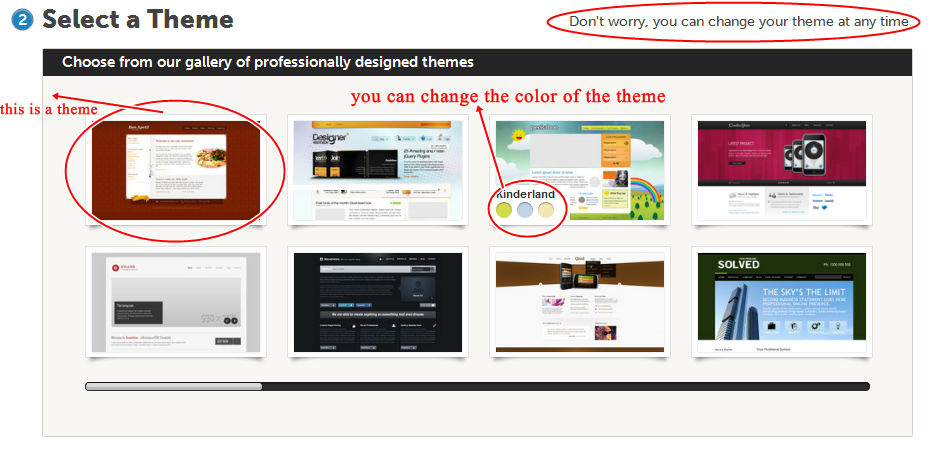 يمكنك تغيير شكل الموقع متى تريد وكذلك تغيير الألوان.ثالثا: اختيار الصفحات: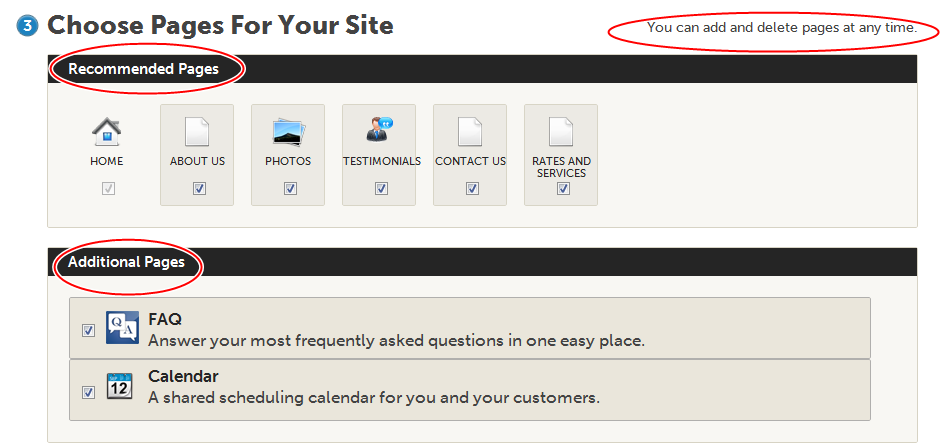 و اخيرا: كتابة الرموز و قبول الشروط: و ثم الضغط على زر: create my website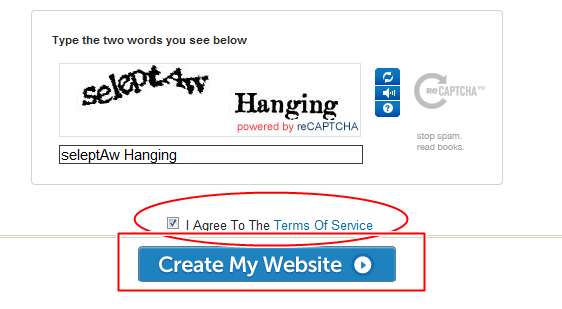 و من هنا نبدأ.رابعا: نكتب اسم الموقع و يكون : .webs.comو من هنا هذا الموقع المجاني.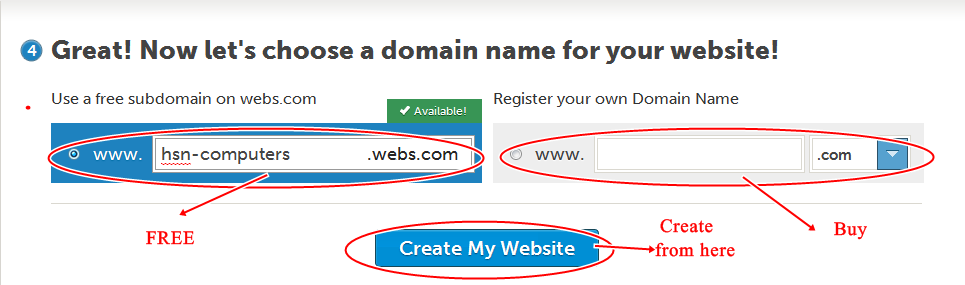 و من ثم ندخل الى لائحة التحكم:ومن هنا ينتهي الجزء الاول من الكتابsoso_toula@live.com www.hsn-hassan.webs.com للمزيد من المعلومات اتصلوا بنا:الدولة: لبنانالهاتف: 0096170512413